Когда инициативы приветствуются26.09.2017 "Липецкая газета". Ольга Васильева
// Общество Сегодня в регионе стартует Осенняя неделя молодежного служения, в ходе которой волонтеры займутся благоустройством территорий, проведут благотворительные концерты и выставки, встретятся с ветеранами, а также поддержат нуждающихся в помощи людей.Инициатор проведения акции — Центр развития добровольчества при содействии регионального управления молодежной политики. Свою главную задачу организаторы видят в том, чтобы привлечь к волонтерской деятельности как можно больше юношей и девушек. С 2009 года в этой ежегодной акции приняли участие уже 150 тысяч человек, делая много полезного для людей, а также для своих сел и городов. Например, ребята из добровольческого отряда «Берегиня» средней школы № 2 села Казаки Елецкого района по своей инициативе взяли шефство над обелиском в честь павших в Великой Отечественной войне.«Рука помощи», «Чистое село», «Одинокая могила», «Дорога к храму» — эти социальные акции проводят добровольцы из отряда «Вместе» средней школы села Дубовое Добринского района. Волонтеры убирают улицы родного села, приводят в порядок могилу ветерана Анны Сергеевны Кочетовой и территорию старого храма в селе Ивановка. Ребята также помогают престарелым людям управляться с огородом.Не остаются безучастными к судьбе одиноких людей и волонтеры из 66-го липецкого лицея. В рамках проекта «Дорогие мои старики» в преддверии Дня пожилого человека ребята собирают овощи, выращенные на дачных участках, а затем формируют пакеты и разносят их по квартирам одиноких пенсионеров в микрорайоне рядом со школой. «Они прославили наш город» — так называется акция, в ходе которой старшеклассники приводят в порядок стелы Героям Советского Союза на улицах Меркулова, Водопьянова, Доватора, Папина.В Липецке торжественное открытие Осенней недели молодежного служения состоится в 14.00 в парке «Быханов сад». В программе первого дня — «Уроки добра», во время которых молодежь получит информацию о направлениях добровольческой деятельности. Затем одни займутся благоустройством парка, другие отправятся помогать ветеранам и инвалидам.Кстати Самым активным волонтерам сегодня вручат трудовые книжки добровольца. Ранее этот документ уже получили 2630 человек.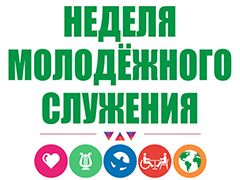 